от 14 ноября 2022 г. № 693О внесении изменений в Порядок и условиязаключения соглашений о защите и поощрении капиталовложенийсо стороны администрации Оршанского муниципального районаРеспублики Марий Эл, утверждённый постановлением администрации Оршанского муниципального района Республики Марий Эл от 30 июня 2021 г. № 271В соответствии с Федеральным законом от 28 июня 2022 г. № 226-ФЗ «О внесении изменений в Федеральный закон «О защите и поощрении капиталовложений в Российской Федерации» администрация Оршанского муниципального района Республики Марий Эл п о с т а н о в л я е т:1. Внести в Порядок и условия заключения соглашений о защите и поощрении капиталовложений со стороны администрации Оршанского муниципального района Республики Марий Эл, утверждённый постановлением администрации Оршанского муниципального района Республики Марий Эл от 30 июня 2021 г. № 271 (в ред. пост. от 4 октября 2021 г. № 526 ), следующие изменения:1.1. в пункте 1.5: а) в подпункте 6 слова «транспортного налога,» и слова «, акцизов на автомобили легковые и мотоциклы» исключить;б) дополнить подпунктом 7.1 следующего содержания:«7.1) обязательство организации, реализующей проект, по переходу на налоговый контроль в форме налогового мониторинга в течение трех лет со дня заключения соглашения о защите и поощрении капиталовложений;».2. Разместить настоящее постановление на странице администрации Оршанского муниципального района Республики Марий Эл в информационно - телекоммуникационной сети «Интернет» официального интернет портала Республики Марий Эл.3. Настоящее постановление подлежит официальному опубликованию и вступает в силу по истечении 10 дней со дня его официального опубликования в районной газете «Вперед».4. Контроль за исполнением настоящего постановления возложить          на заместителя главы администрации Оршанского муниципального района Республики Марий Эл Стрельникову С.И.Глава администрации       Оршанскогомуниципального района		                                                  А.Плотников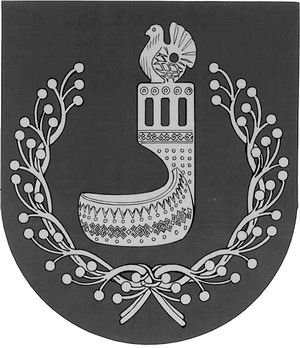 МАРИЙ ЭЛ РЕСПУБЛИКЫНОРШАНКЕ МУНИЦИПАЛЬНЫЙ РАЙОНЫН АДМИНИСТРАЦИЙЖЕПУНЧАЛАДМИНИСТРАЦИЯОРШАНСКОГО МУНИЦИПАЛЬНОГО РАЙОНАРЕСПУБЛИКИ МАРИЙ ЭЛПОСТАНОВЛЕНИЕ